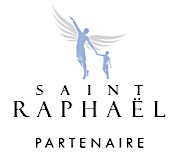 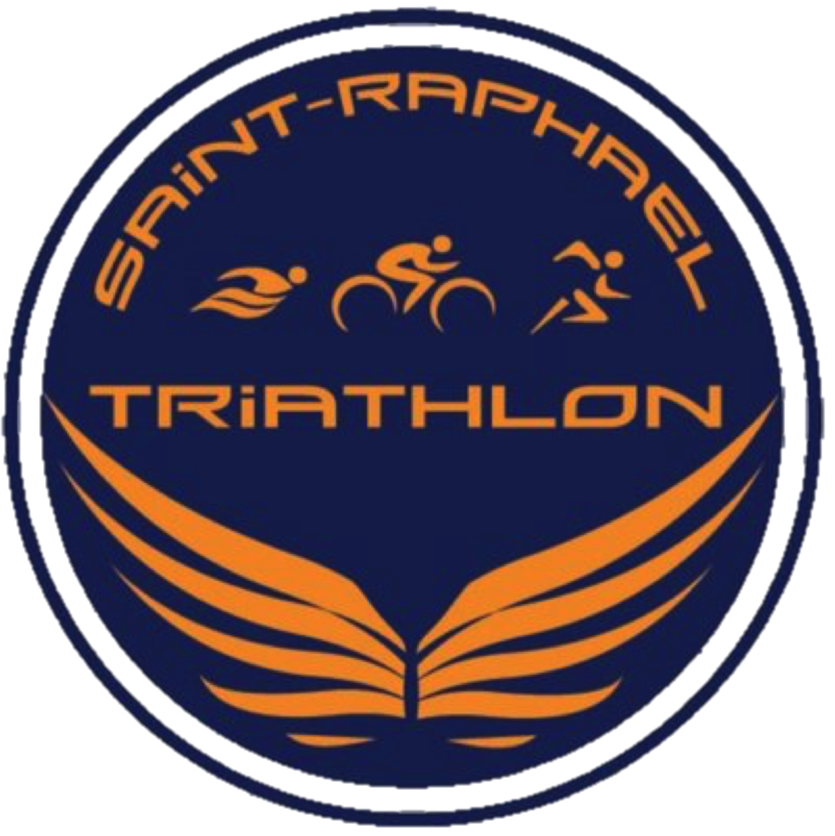 SAINT-RAPHAËL TRIATHLONTUTORIEL INSCRIPTION CLUB 2018-2019A Partir de la rentrée de Septembre 2018, le mode d’inscription au Saint Raphaël Triathlon évolue et passera par le site Internet du Club : https://www.saintraphael-triathlon.comL’inscription ou la réinscription se déroule en 2 étapes : Demande de licence, renouvellement ou mutation via espacetri 2.0Adhésion au club via le site Internet : INSERER LIEN ETAPE 1 : Pour se licencier, renouveler sa licence ou faire une demande mutation : Données personnelles et formations : Complétez ou vérifiez vos données personnellesChoix Ligue & Club : Choisir la ligue « Côte d’Azur » et « Saint-Raphaël Triathlon »Choix de la licence : Choisir le type de licence que vous souhaitez en fonction de votre pratique (loisirs ou compétition)Assurances : Consultez puis validez le contrat d’assurance de responsabilité civile. Indiquez si vous souhaitez souscrire une assurance complémentaire.Photo : Vous pouvez télécharger une photo d’identité pour  illustrer votre licence (conseillé)Prévisualisation : Vérifiez vos données puis validez votre demande de licence. Vous recevrez un E-mail de confirmationTéléchargez votre « Demande de Licence » que vous téléverserez lors de l’étape 2Si vous rencontrez des difficultés sur la plateforme espacetri 2.0 vous pouvez contacter : Julien Pousson – 07 84 97 68 28ETAPE 2 : Pour Adhérer ou ré adhérer au Club Si vous êtes déjà adhérent, connectez vous sur votre espace personnel via votre adresse E-mail et votre mot de passe. Si vous êtes nouvel adhérent, passez cette étapePuis rendez-Vous sur le site Internet du Club, onglet « adhérer au Club » -> « adhésion en ligne » Téléchargez les 3 documents (« Tutoriel ..», « Plaquette... » et « certificat ... » puis cliquez sur « J’adhère » Choisissez le groupe auquel vous appartenez (si vous bénéficiez d’une réduction, celle-ci s’appliquera automatiquement). Si vous souhaitez inscrire quelqu’un d’autre, cliquez sur « ajouter une personne et répétez les mêmes consignes. Puis cochez la case « j’accepte les CGUV » (règlement intérieur du club consultable en cliquant sur le point d’interrogation) puis cliquez sur continuerVérifiez ou remplissez vos informations de facturation, vous pouvez ajouter une photo et le nom du/de la responsable légal lorsque l’adhérent(e) est mineur(e).  Téléversez votre demande de licence signée, votre certificat médical dûment remplis et autorisation parentale si nécessaire Puis cliquez sur continuer. Choisissez votre mode de règlement puis procédez au paiement de votre cotisation